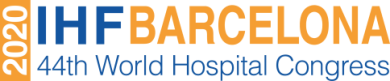 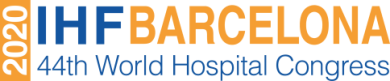 ABSTRACT TITLE: (maximum 20 words) RELEVANCE: (Identify how your work is relevant to the overarching Congress theme and sub-theme)CONTEXT AND AIMS: (Describe the work, put it in context and explain why it is important)FINDINGS: (Present the key findings, supported by relevant data)INNOVATIVE CONTRIBUTION TO POLICY, PRACTICE AND/OR RESEARCH: (Explain the significance and value of the findings, highlight contributions to the field, and present implications for the future)HAS THIS PAPER/POSTER BEEN PRESENTED PREVIOUSLY? IF YES, PLEASE INDICATE WHERE:PLEASE DECLARE ANY CONFLICT OF INTEREST: